Arizona CBA MapsPhoenix CBA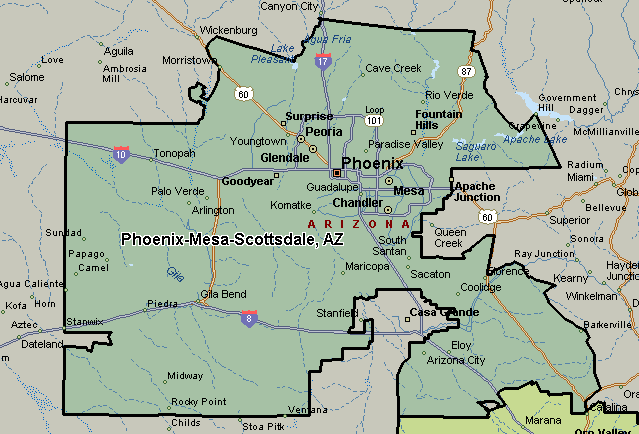 Tucson CBA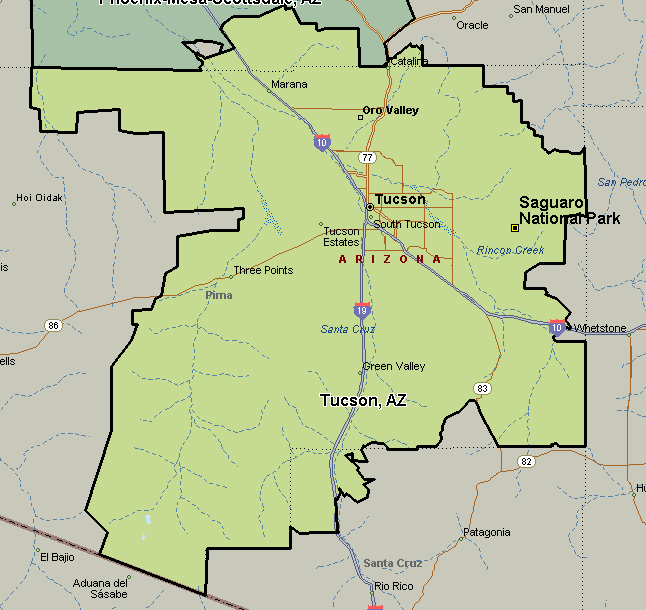 